Музейный урок, проведённый в МОУ «Володарская средняя школа»19 декабря 2017 года.Руководитель музея: Фёдорова Марина ВладимировнаТема: «Результат исследовательской деятельности по теме «История школы».Цели урока:1) Предметные: создание условий для коррекции и развития познавательной деятельности2) Личностные: способствовать развитию речи, обогащению и усложнению словарного запаса; учить анализировать, сравнивать, обобщать и систематизировать понятия; способствовать формированию и развитию самостоятельности; способствовать формированию и развитию познавательного интереса к истории школы.3) Метапредметные: Овладение техникой экскурсовода, приёмами доступной подачи информации для слушателя.Освоение способов решения проблем творческого и поискового, исследовательского характера.Использование разных видов подачи информации (лекция, игра на ложках, показ отдельных экспонатов, показ композиции).Готовность слушать собеседника, признавать возможность существования различных точек зрения, излагать и аргументировать свою точку зрения и оценку событий.Умение договариваться о распределении функций и ролей в совместной деятельности (во время подготовки урока).Задачи урока: 1) Способствовать развитию умений обобщать полученные знания, проводить анализ, сравнение, делать необходимые выводы. Обеспечить ситуации, способствующие развитию умений анализировать. Обеспечить условия для развития умений грамотно, чётко и точно выражать свои мысли.2) Создать условия, обеспечивающие воспитание интереса к истории родной школы. Способствовать развитию творческого отношения к учебной деятельности. Способствовать формированию научного мировоззрения на примере изучения темы «История школы».Ход урока:1.Организационный момент.Здравствуйте! Нам очень приятно видеть вас в музее Володарской средней школы «Веков связующая нить». Я  руководитель музея -  Фёдорова М.В.(Раздаю буклеты)Наш музей создан в мае 2012 года. Благодаря поисковой работе учителей и школьников в музее хранится 100 экспонатов. Но наш музей – это не только хранение экспонатов, а целая проектно – исследовательская лаборатория. Подробнее об этом вам расскажут наши экскурсоводы.2.Актуализация знаний.Здравствуйте, нас зовут Дарина, Яна, Александр, Яна и Виктор. Мы учимся в 6, 7, 9 и 10 классах нашей школы и являемся экскурсоводами нашего школьного музея «Веков связующая нить». Экспонаты музея сгруппированы по экспозициям. В настоящее время их в музее три: «Наш край в годы Великой Отечественной войны», «История школы», «Этнографический раздел». Все разделы отражены в баннерах, которые вы можете увидеть наверху.3.Постановка задачи.Сегодня мы с вами совершим небольшое путешествие по школьному музею. Наша экскурсия посвящена истории школы и начнется со стенда «Милый сердцу уголок», у которого мы с вами находимся. В ходе экскурсии мы ознакомимся с экспозицией крестьянского быта и узнаем много интересного из истории нашей школы.4. Изложение нового знания.1) Выступление экскурсовода.Врёво озеро, леса, поля, луга.И простор для глаз бескрайний,Яркой радуги дуга,Здесь останется душа моя.Впервые упоминание о деревне Заполье встречаются в исторических источниках с середины 18 века.Дворянка Солнцева П. М. владеет деревней Заполье. Земельные угодья занимают площадь из 15 десятин состоящий из 25 дворов, где проживает душ мужского пола 91 и женского – 102»В 1883 году имение в Заполье покупает отставной генерал – майор П. А. Бильдерлинг.Поселившись в Запольском имении, он стал “выдающимся сельским хозяином”, как писали в то время газеты и журналы. Он – автор трудов по военным и сельскохозяйственным вопросам. Полученное в почти разоренном состоянии имение Заполье становится в 1890-е годы образцовым. Здесь в 1895 году трудились 800 человек, а площадь имения увеличилась до 18,5 десятин. Новый владелец завел  породистый скот, купил к 40 имевшимся головам скота, ютившимся в сарае без крыши еще 30, ввел рациональное травосеяние и луговодство, купил много сельскохозяйственных машин, обновил оранжереи и создал питомник фруктовых саженцев. Новые постройки были сооружены из дикого камня  с кирпичным обрамлением дверных и оконных проемов. Около господского дома при нем строят новые корпуса для гостей и прислуги.По свидетельству внучки П. А. Бильдерлинга Софьи Петровны Арцимович, проживающей в Париже, Конезерская школа строилась по инициативе и на средства ее деда для сельских детей (Носков А., Набокова Р. Словно сказочный замок. //Лужская правда. 1993. 10 января. С. 3; 125 лет Володарской школе. //Провинциальные новости. 2014. N 44.10-16 ноября). А как же жили крестьяне в те времена?(показ предметов крестьянского быта)Подробнее о деревянных ложках вам расскажут юные краеведы.(Выступление обучающихся начальной школы «Танец с ложками».)2) Выступление второго экскурсовода.Проект здания школы был создан братом Александром Алексеевичем. Для постройки школы использовали местный материал. В строительстве принимали участие жители всего округа.15 сентября 1889 года состоялось торжественное открытие школы.Это был настоящий народный праздник.Следует отметить, что архитектура здания  школы перекликается с постройками имения Заполье. Число учеников школы – 24 мальчика, 13 девочек. Учительницей сего училища была мещанка Матрона Иоанновна Иванова, получившая образование в С.- Петербургской земской учительской школе.В том же году в школе был устроен пункт метеорологических наблюдений для уяснения влияния озера Врево на температуру воздуха окрестностей. Пункт был снабжен термометрами и дождеметрами. В начале 1890-х годов П. А. Бильдерлингу стали известны опыты профессора Жоржа Виля при Парижском музее естественных наук по обучению детей методам рационального земледелия. Он решил использовать опыт Виля для Конезерской школы. Он писал по этому поводу: “Цель показательных опытов - сделать очевидным и наглядным для окружающего населения тот или другой факт из области рационального земледелия.  Однако число законченных опытов за 1894 год было невелико.Подробности устройства и проведения опытов, проводимых в имении Заполье и на базе Конезерской школы, были опубликованы в “Отчетах станции Заполье за 1890-й год”, а также в “Беседах по земледелию”, напечатанных в приложении к журналу “Нива” за 1895 год. В 1905 году на опытной сельскохозяйственной станции “Заполье” работал известный писатель М.М. Пришвин. В 1920-х годах в Конезерской школе были организованы агрономические курсы, ликбез, занятия в вечерней школе.3) Выступление экскурсовода.10 июля 1941 г. Берега озера Врёво вздрогнули от разрывов бомб. Все жители совхоза ежедневно работали над созданием мощного вала, многокилометрового Лужского рубежа.В конце июля немецкие части вошли на территорию совхоза. В Конезерской школе разместился карательный отряд.Школа была закрыта. Для детей разрешалось сохранить лишь начальную школу.Вот они,  молчаливые свидетели того страшного времени…О некоторых экспонатах вам расскажут юные краеведы.Выступление  Ракова АлександраНемецкая каска   (немецкий шлем М35)Предмет коллекции школьного краеведческого музея МОУ «Володарская средняя школа».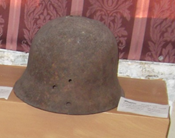 Время поступления: 9 мая 2011 г.Источник поступления: командир поискового отряда «Витязь» Бухтияров Н. Ю.Шлем из сплава стали и никеля, покрытый небольшой  ржавчиной, сферической формы.Немецкая каска М35 (принята на вооружение вермахта в 1935 году). К началу Второй мировой войны немецкий шлем М35 считался лучшим образцом защитного вооружения. Хозяин шлема неизвестен. Но нам известно, что  на Лужском участке летом в 1941году в полосе 41-го стрелкового корпуса бои шли с участием больших сил с обеих сторон.Выступление Плешанова Даниила.Репродуктор времен Великой Отечественной войны.Предмет коллекции школьного краеведческого музея МОУ «Володарская средняя школа».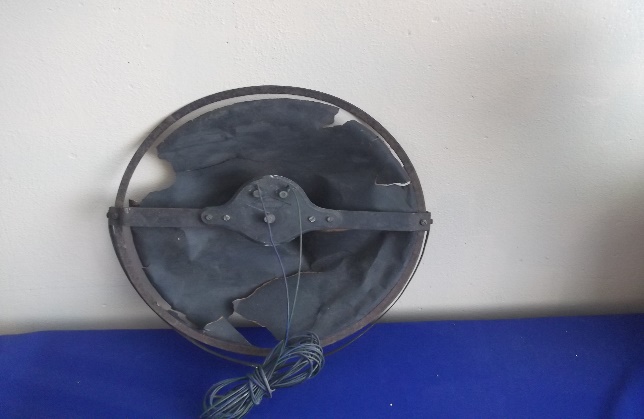 07мая 2013года Верещагина С.С. передала на хранение в музей МОУ «Володарская СОШ» репродуктор.Мы заинтересовались этим экспонатом и узнали, что репродуктор -аппарат для воспроизведения звука - речи и музыки - посредством превращения электрических колебаний в звуковые.Значительную роль в разработке и организации производства армейских радиостанций внесли выдающиеся отечественные специалисты  А. А. Расплетин и Б. П. Асеев.Во время Великой Отечественной войны радио получило широкое применение в Советской Армии и способствовало достижению нашей победы.Сообщения о победах Советской Армии передавались по радио. Толпы народа собирались около уличных громкоговорителей. А когда фашистские захватчики были разгромлены, радостную весть о победе советские люди прежде всего услышали по радио.4) Выступление экскурсовода.А это самый ценный экспонат нашего школьного музея – шинель маршала артиллерии Г.Ф. Одинцова, который командовал артиллеристами Лужского рубежа.15 февраля 1944 г. советские регулярные части вступили на территорию совхоза имени Володарского.1 сентября 1944 г. Конезерская школа вновь стала работать.Школа принимала активное участие в районных соревнованиях по туризму, в конкурсах художественной самодеятельности.50 % коллектива состояло из мужчин, участников войны, которые увлекали ребят рассказами о войне, водили детей в турпоходы по следам партизанской славы.В истории школы останутся имена директоров, которые работали в Конезерской школе.В 80-е годы принимается решение о строительстве новой школы в п. Володарское. Директором назначается Гайнанова Людмила Николаевна. В 1985 г. заканчивается обустройство школьной территории.Володарская школа продолжает традиции Конезерской школы благодаря безупречному труду замечательных учителей.В 2017 году в школе была проведена реновация, и вы сейчас можете увидеть, как здесь красиво и уютно.5) Выступление экскурсовода.Вы видите стенд «Земной поклон тебе, учитель», являющийся продолжением стенда «Милый сердцу уголок». Уже само название помогает нам понять содержание стенда. Для создания этого стенда проведена огромная исследовательская работа нашими учителями и школьниками. Здесь собраны фотографии, повествующие о трудовых буднях наших учителей и многих бывших учеников. Это один из любимых стендов для многих наших посетителей, особенно для тех, кто когда – то работал и учился в этой школе. Школа гордится своими учителями. Вот,  например, Верещагина Софья Степановна рассказала историю своей жизни. История одной судьбы  пронизана историей страны: героизм, труд, голод, гибель брата во время Великой Отечественной войны и борьба за жизнь в мирное время. Когда началась война, Софье Степановне было 11 лет, она только закончила 3 класс. Её семья проживала в деревне Рогино Костромской области. «По радио сообщили, что Гитлер объявил войну, - вспоминает Софья Степановна.  Что я запомнила? Очень много работали и голодно жили,  - говорит женщина. Мужчины ушли на фронт, а женщины и дети работали. Хлеб пекли такой: клевер, капля муки и всё. Ели хвощ и грибы. Все продукты отправляли на фронт».  В 1942 году брат Николай ушёл на фронт и 18 августа того же года героически погиб под Сталинградом. Когда закончилась война, Софья Степановна поступила в педагогическое училище, закончила его и два года работала в деревне Борки Костромской области учителем начальных классов. В этой деревне было всего 7 домов и 24 ученика в школе. Потом работала учителем математики и физики в Карелии, была директором школы. А в 1963 году приехала в Ленинградскую область, стала работать в Люблинской школе.В 1975 году школу закрыли и перевели всех в Конезерскую школу, где Софья Степановна и проработала до пенсии учителем начальной школы. Сейчас женщина живёт в посёлке Володарское. У неё две дочери, трое внуков, одна правнучка, которая живёт в Германии. Верещагина Софья Степановна - Ветеран труда и награждена юбилейной медалью  «60 лет Победы в Великой Отечественной войне 1941 – 1945г.» Софья Степановна - частый гость в нашей школе. Она с удовольствием посещает классные часы и школьные праздники.5. Практическая работа.Если вы сейчас посмотрите на лицевую сторону буклета, то вверху увидите герб нашей школы.Посоветуйтесь в группе и,  используя, прослушанный материал, предположите, что может означать каждая линия, рисунок и цвет.(Работа группы)Выслушиваем предположения гостей. С первого взгляда он кажется тёмным, громоздким, но если знать историю его создания, то становится всё понятным и естественным.6)Выступление экскурсовода.Администрацией нашей школы в 5 октября 2017 года было отправлено письмо в Геральдический Совет при президенте РФ Государственному герольдмейстеру РФ Г.В. Вилинбахову с просьбой провести государственную геральдическую экспертизу проектов герба, флага Муниципального общеобразовательного учреждения «Володарская средняя общеобразовательная школа» Лужского муниципального района Ленинградской области, разработанных авторским коллективом в составе Башктрова  Константина Сергеевича, Карпуниной Виктории Валерьевны и Штейнбах Светланы Юрьевны.И 10 октября был получен ответ, что по результатам экспертизы флаг и герб составлены безупречно и представляют собой образцы современной российской школьной геральдики.Геральдический Совет при президенте РФ подтверждает право школы на данные символы.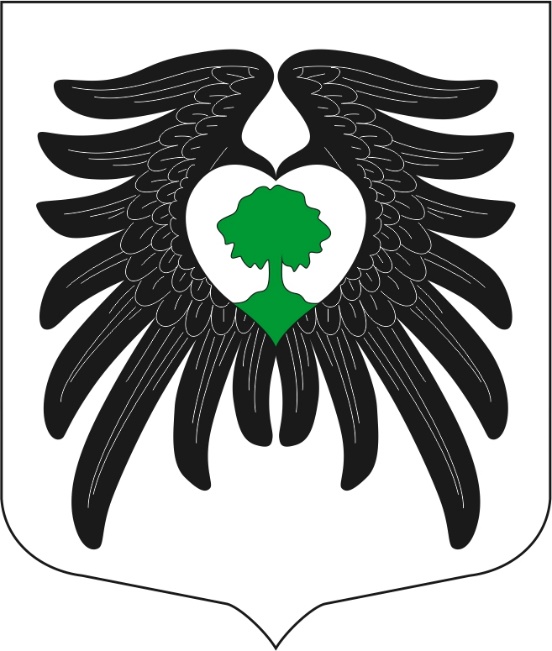 Серебро- символ чистоты, искренности, добродетели, невинности.Черный - символ благоразумия, мудрости, скромности, честности, вечности и древности бытия.Черный цвет в серебре - напоминание о дворянах Бильдерлингах, которые основали в XIX веке в имении Заполье двуклассную школу для крестьянских детей. Сочетание черного и серебра - классические цвета, которые аллегорически могли бы представлять школьное образование- традиционная черная школьная доска и белый кусок мела, белая страница книги и черный шрифт в ней.Серебряное сердце-  символ преданности школе и любви учителей школы  к ее воспитанникам, которая единственно может служить основанием для успешного учения.Дерево с черным стволом и зеленой кроной  символизирует рост и развитие. Дерево – это и напоминание о писателе М. М. Пришвине, работавшем в 1905 году на опытной сельскохозяйственной станции “Заполье”. Оно напоминает о прекрасном усадебном парке.  Зелень (зеленый)- символ радости, жизни, юности. Изображение флага.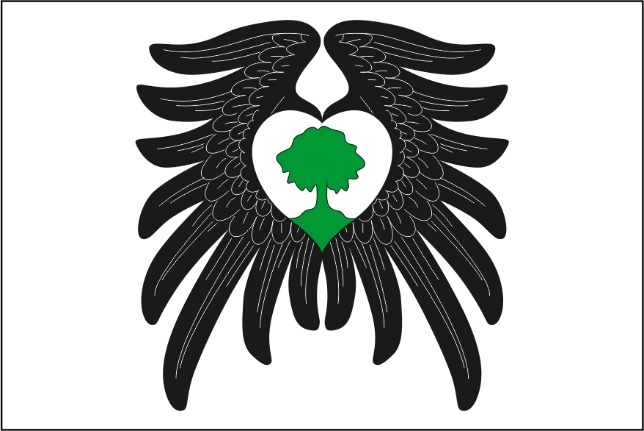 Флаг представляет собой прямоугольное полотнище 2:3, воспроизводящее композицию герба школы в белом, черном и зеленом цветах.6.Подведение итогов.Наша экскурсия подошла к концу. Только, что вы еще раз самостоятельно осмотрели богатство нашего школьного музея. Хочется заметить, что все экспозиции музея постоянно пополняются, музей растет. Возможно, в будущем он будет рассказывать восторженным посетителям о наших успехах, о нас, наших близких и друзьях.В качестве подведения итога хочу предложить вашему вниманию просмотр видеоролика о нашем музее.7.Рефлексия.Надеюсь, видеоролик вам понравился. А сейчас я попрошу желающих в заключении нашей работы закончить предложение:- Хочу сказать спасибо…- Я считаю, что прошедший музейный урок…- Я испытывал удовольствие от …- Мне было не очень комфортно, когда …Всего доброго. Приглашаем посетить наш музей ещё раз.